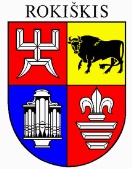 ROKIŠKIO RAJONO SAVIVALDYBĖS TARYBASPRENDIMASDĖL KITOS PASKIRTIES VALSTYBINĖS ŽEMĖS SKLYPO, ESANČIO ROKIŠKYJE, SĄJŪDŽIO AIKŠTĖJE, 0,9038 HA DALIES PANAUDOS 2024 m. balandžio 25 d. Nr. TS-      RokiškisVadovaudamasi Lietuvos Respublikos vietos savivaldos įstatymo 7 straipsnio 9 punktu, 15 straipsnio 2 dalies 20 punktu, 63 straipsnio 4 dalimi, Lietuvos Respublikos žemės įstatymo 7 straipsnio 1 dalies 2 punktu, 8 straipsnio 1 dalimi, 3 dalies 1 punktu, 6 dalimi,  Valstybinės žemės perdavimo neatlygintinai naudotis taisyklių, patvirtintų Lietuvos Respublikos Vyriausybės 1995 m. lapkričio 13 d. nutarimu Nr. 1428 „Dėl valstybinės žemės perdavimo neatlygintinai naudotis taisyklių patvirtinimo“, 3 punktu, 4.1 papunkčiu, Statybos techninio reglamento STR 1.12.06:2002 „Statinio naudojimo paskirtis ir gyvavimo trukmė“, patvirtinto Lietuvos Respublikos aplinkos ministro 2002 m. spalio 30 d. įsakymu Nr. 565 „Dėl Statybos techninio reglamento STR 1.12.06:2002 „Statinio naudojimo paskirtis ir gyvavimo trukmė“ patvirtinimo“, atsižvelgdama į biudžetinės įstaigos Rokiškio kultūros centro 2024 m. kovo 27 d. prašymą, Rokiškio rajono savivaldybės taryba  n u s p r e n d ž i a:1. Perduoti neatlygintinai naudotis 0,9938 ha ploto kitos paskirties valstybinės žemės sklypo (kadastro Nr. 7375/0020:63, unikalus Nr. 4400-0227-2862), esančio Rokiškyje, Sąjūdžio a. 2, 0,9038 ha dalį.2. Nustatyti, kad žemės sklypo dalis suteikiama neatlygintinai naudotis šešiasdešimt dviejų (62) metų laikotarpiui, skaičiuojant nuo sutarties sudarymo dienos.3. Pritarti valstybinės žemės panaudos sutarties projektui, kuris yra neatskiriamoji šio sprendimo dalis (pridedama).Sprendimas per vieną mėnesį gali būti skundžiamas Lietuvos administracinių ginčų komisijos Panevėžio apygardos skyriui adresu Respublikos g. 62, Panevėžys, Lietuvos Respublikos ikiteisminio administracinių ginčų nagrinėjimo tvarkos įstatymo nustatyta tvarka.SPRENDIMO PROJEKTO DĖL KITOS PASKIRTIES VALSTYBINĖS ŽEMĖS SKLYPO, ESANČIO ROKIŠKYJE, SĄJŪDŽIO AIKŠTĖJE, 0,9038 HA DALIES PANAUDOS  AIŠKINAMASIS RAŠTAS2024-04-25   Projekto rengėjas – Jūratė Deksnienė, Architektūros ir paveldosaugos skyriaus vyriausioji specialistėPranešėjas komitetų ir Tarybos posėdžiuose – Jūratė Deksnienė, Architektūros ir paveldosaugos skyriaus vyriausioji specialistėSavivaldybės meras                         Ramūnas Godeliauskas1.Sprendimo projekto tikslas ir uždaviniaiSprendimo projektas parengtas gavus Rokiškio kultūros centro 2024 m. kovo 27 d. prašymą sudaryti valstybinės žemės sklypo panaudos sutartį. Sprendimo projektu siūloma sutikti suteikti neatlygintinai naudotis valstybinės žemės sklypo (kadastro Nr. 7375/0020:63, unikalus Nr. 4400-0227-2862), esančio Rokiškyje, Sąjūdžio a. 2, 0,9038 ha dalį patikėjimo teise valdomai daliai pastato – kultūros namų, unikalus Nr. 7397-9001-2018, eksploatuoti.2. Šiuo metu galiojančios ir teikiamu klausimu siūlomos naujos teisinio reguliavimo nuostatosLietuvos Respublikos vietos savivaldos įstatymo 7 straipsnio 9 punktas nustato: valstybinės (valstybės perduotos savivaldybėms) funkcijos yra: savivaldybei priskirtos valstybinės žemės ir kito valstybės turto valdymas, naudojimas ir disponavimas juo patikėjimo teise; Lietuvos Respublikos vietos savivaldos įstatymo 15 straipsnio 2 dalies 20 punktas nustato: išimtinė savivaldybės tarybos kompetencija: sprendimų dėl savivaldybei patikėjimo teise perduotos valstybinės žemės valdymo, naudojimo ir disponavimo ja, išskyrus šio įstatymo 27 straipsnio 2 dalies 29 punkte nurodytus sutikimus ir sprendimus, ir sprendimų dėl sutikimo perimti kitą valstybės turtą savivaldybės nuosavybėn priėmimas; Lietuvos Respublikos vietos savivaldos įstatymo 63 straipsnio 4 dalis nustato:  savivaldybės joms patikėjimo teise perduotą valstybės turtą valdo, naudoja ir disponuoja juo įstatymų ir kitų teisės aktų nustatyta tvarka;Lietuvos Respublikos žemės įstatymo 7 straipsnio 1 dalies 2 punktas nustato: valstybinės žemės patikėjimo teisės subjektai (patikėtiniai) yra: savivaldybės – savivaldybės teritorijoje esančių miestų ir miestelių teritorijų ribose valstybinės žemės, perduotos Vyriausybės nutarimu, išskyrus žemę, kuri šio ir kitų įstatymų nustatyta tvarka patikėjimo teise perduota kitiems subjektams, ir valstybinės žemės, perduotos savivaldybėms patikėjimo teise Vyriausybės nustatyta tvarka šio straipsnio 2 dalyje nurodytoms reikmėms ar kitų įstatymų nustatytais atvejais ir sąlygomis šio straipsnio 3 dalyje nurodytoms reikmėms, taip pat valstybinės miško žemės sklypų, perduotų savivaldybėms patikėjimo teise Vyriausybės nutarimais šio straipsnio 5 dalyje nustatyta tvarka ir sąlygomis; Lietuvos Respublikos žemės įstatymo 8 straipsnio 1 dalis nustato: Sudarant valstybinės žemės panaudos sutartis, valstybinė žemė perduodama laikinai neatlygintinai naudotis valstybės institucijoms, savivaldybėms, miškų urėdijai, valstybinių rezervatų direkcijoms, valstybinių parkų direkcijoms, kitoms iš valstybės ar savivaldybių biudžetų išlaikomoms įstaigoms, tradicinėms religinėms bendruomenėms ir bendrijoms, viešosioms įstaigoms, kurios pagal Lietuvos Respublikos viešojo sektoriaus atskaitomybės įstatymą laikomos viešojo sektoriaus subjektais. Savivaldybėms, sudarant valstybinės žemės panaudos sutartis, taip pat gali būti perduoti laikinai, iki rezervuoto investicinio valstybinės žemės sklypo nuomos sutarties sudarymo, bet ne ilgiau negu iki rezervuoto investicinio valstybinės žemės sklypo rezervacijos termino pabaigos, neatlygintinai naudotis rezervuoti investiciniai valstybinės žemės sklypai inžinerinei savivaldybės infrastruktūrai įrengti, sutvarkyti ir (ar) investiciniam valstybinės žemės sklypui vystyti Lietuvos Respublikos vietos savivaldos įstatymo 6 straipsnio 38 punkto pagrindu. Kitiems Valstybės ir savivaldybių turto valdymo, naudojimo ir disponavimo juo įstatymo 14 straipsnyje nurodytiems asmenims, kuriems valstybės turtas (statiniai ar įrenginiai) perduotas panaudos pagrindais neatlygintinai naudotis, perduodami laikinai neatlygintinai naudotis valstybinės žemės sklypai, reikalingi šiems statiniams ar įrenginiams eksploatuoti. Kai panaudos pagrindais perduodamas žemės sklypas reikalingas panaudos pagrindais perduotiems statiniams ar įrenginiams eksploatuoti, žemės panaudos sutarties terminas negali būti ilgesnis už statinių ar įrenginių panaudos sutarties terminą. Valstybinė žemė perduodama neatlygintinai naudotis Vyriausybės nustatyta tvarka.; Lietuvos Respublikos žemės įstatymo 8 straipsnio 3 dalies 1 punktas nustato: Valstybinės žemės sklypus neatlygintinai naudotis įstatymų ir kitų teisės aktų nustatyta tvarka perduoda savivaldybių tarybos – kai valstybinės žemės sklypai perduoti patikėjimo teise savivaldybėms. Sprendimą perduoti neatlygintinai naudotis valstybinės žemės sklypą priima savivaldybės taryba, o valstybinės žemės panaudos sutartį sudaro savivaldybės meras (toliau – meras) arba jo įgaliotas savivaldybės administracijos direktorius;Valstybinės žemės perdavimo neatlygintinai naudotis taisyklių, patvirtintų Lietuvos Respublikos Vyriausybės 1995 m. lapkričio 13 d. nutarimu Nr. 1428 „Dėl valstybinės žemės perdavimo neatlygintinai naudotis taisyklių patvirtinimo“, (toliau – Taisyklės) 3 punkte nurodyta: Kai nuosavybės teise, patikėjimo teise valdo, panaudos ar nuomos pagrindais statinį ar įrenginį naudoja keli Žemės įstatymo 8 straipsnio 1 dalyje nurodyti asmenys, valstybinės žemės sklypas perduodamas neatlygintinai naudotis dalimis. Kiekvienam statinį ar įrenginį valdančiam (naudojančiam) asmeniui perduodama valstybinės žemės sklypo dalis nustatoma valstybinės žemės patikėtinio sprendimu, atsižvelgiant į kiekvieno asmens turimą statinio ar įrenginio dalį, į kurią neįskaitomos statinio (pagrindinio daikto) priklausinių nuosavybės, patikėjimo teise, panaudos ar nuomos pagrindais asmenų turimos dalys;Taisyklių 4.1 papunktyje nurodyta: Jeigu valstybinės žemės sklypas perduodamas neatlygintinai naudotis laikinam statiniui eksploatuoti, šis sklypas perduodamas neatlygintinai naudotis nustatytam statinio naudojimo terminui.Kitais atvejais valstybinės žemės panaudos terminas nustatomas pagal valstybinės žemės sklype esančio statinio ar įrenginio ekonomiškai pagrįstą naudojimo trukmę, kuri nustatoma pagal patvirtintus statinio ar įrenginio statybos projekto dokumentus, o statinių ar įrenginių, pastatytų iki 1996 m. sausio 1 d., – pagal nekilnojamojo daikto kadastro duomenų byloje nurodytus statinio ar įrenginio nusidėvėjimo duomenis, vadovaujantis aplinkos ministro patvirtinta pastatų, statinių ir įrenginių, pastatytų iki 1996 m. sausio 1 d., saugaus naudojimo termino nustatymo tvarka.3.Laukiami rezultataiPriėmus šį sprendimą, bus suteikta neatlygintinai naudotis valstybinės žemės sklypo dalis, reikalinga patikėjimo teise valdomiems pastatams eksploatuoti.4. Lėšų poreikis ir šaltiniaiSprendimui įgyvendinti lėšos nebus reikalingos.5. Antikorupcinis sprendimo projekto vertinimasTeisės akte nenumatoma reguliuoti visuomeninių santykių, susijusių su Lietuvos Respublikos korupcijos prevencijos įstatymo 8 straipsnio 1 dalyje numatytais veiksniais, todėl teisės aktas nevertintinas antikorupciniu požiūriu. 6. Kiti sprendimui priimti reikalingi pagrindimai, skaičiavimai ar paaiškinimai–7.Sprendimo projekto lyginamasis variantas (jeigu teikiamas sprendimo pakeitimo projektas)–